ОБЩИНА СИМИТЛИ, ОБЛАСТ БЛАГОЕВГРАД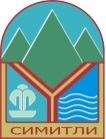    Пк 2730 – гр. Симитли, ул.”Хр. Ботев” № 27, тел. 0748/7-21-38, 7-21-57, факс: 0748/7-22-31Приложение № 2                             Декларация    Долуподписаният /та .............................................................................................................   ЕГН............................................., Лична карта №..................................................................   Издадена на ...............................................от.........................................................................	Декларирам:	 Съгласен/а съм Община  Симитли да съхранява и обработва личните ми данни,съгласно изискванията на Закона за защита на личните данни,които предоставям във връзка с желанието ми да участвам в процедурата за подбор на персонал в „Център за настаняване от семеен тип за пълнолетни лица с умствена изостаналост ”.Запознат/а съм с:целта и средствата на обработка на личните ми данни;доброволния характер на предоставянето на данните и последиците от отказа за предоставянето им;правото на достъп  и на коригиране на събраните данни;наименованието и адреса на Община Симитли, както и името, и длъжността на обработващия данните ми служител;С настоящата декларирам съгласие за обработка на личните ми данни и  предоставянето им, при спазване на разпоредбите на Закона за защита на личните данни.	Дата: ................................					Декларатор: ..........................								           (подпис) Гр./с. ...............................       